18.01.2024  №  4О внесении изменений в состав Конкурсной комиссии по формированию, подготовке и использованию резерва управленческих кадров муниципального образования города Чебоксары, утвержденный постановлением главы города Чебоксары от 30.12.2013 № 98В связи с кадровыми изменениями в администрации города Чебоксары  п о с т а н о в л я ю:Внести в состав Конкурсной комиссии по формированию, подготовке и использованию резерва управленческих кадров муниципального образования города Чебоксары, утвержденный постановлением главы города Чебоксары от 30.12.2013 № 98 (приложение № 3), следующие изменения:должность Спирина Дениса Вадимовича, председателя Конкурсной комиссии, изложить в следующей редакции: «глава города Чебоксары»;должность Шайкиной Наталии Ильиничны, секретаря Конкурсной комиссии, изложить в следующей редакции: «начальник управления кадровой политики администрации города Чебоксары»;должность Васильева Юрия Александровича, члена Конкурсной комиссии, изложить в следующей редакции: «заместитель главы администрации города по имущественным и земельным отношениям»;должность Калашникова Виктора Анатольевича, члена Конкурсной комиссии, изложить в следующей редакции: «начальник управления делами администрации города Чебоксары»;должность Евсюковой Натальи Юрьевны, члена Конкурсной комиссии, изложить в следующей редакции: «заместитель председателя Чебоксарского городского Собрания депутатов, председатель постоянной комиссии Чебоксарского городского Собрания депутатов по местному самоуправлению и законности».Настоящее постановление вступает в силу со дня его официального опубликования.Контроль за исполнением настоящего постановления оставляю за собой.Глава города Чебоксары                                                                     Д.В. СпиринЧăваш РеспубликиШупашкар хулин пуҫлăхĕЙЫШĂНУ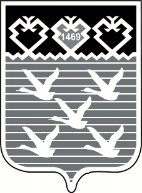 Чувашская РеспубликаГлава города Чебоксары ПОСТАНОВЛЕНИЕ